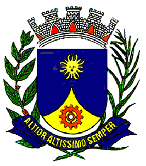 ERRATA“PREGÃO ELETRÔNICO n° 041/2021” - RETIFICADO “DE: 11 de MAIO de 2021”TIPO: MENOR PREÇO GLOBALOBJETO: CONTRATAÇÃO DE EMPRESA ESPECIALIZADA PARA FORNECIMENTO, IMPLANTAÇÃO/INSTALAÇÃO DE 144 (CENTO E QUARENTA E QUATRO) CONTADORES REGRESSIVOS SEMAFÓRICOS NOVOS EM TOTENS SEMAFÓRICOS OU BRAÇOS PROJETADOS DE COLUNAS SEMAFÓRICAS, CONFORME DESCRITO NO TERMO DE REFERÊNCIA E DEMAIS ANEXOS QUE FICAM FAZENDO PARTE INTEGRANTE DO PRESENTE EDITAL.Vimos através deste, informar que no dia 12 de maio de 2021, por lapso publicou-se nos jornais oficiais erroneamente o aviso de publicação do edital do PREGÃO ELETRÔNICO n.º 041/2021 RETIFICADO - Processo n.º 1176/2021, com abertura para o dia 12/05/2021.No entanto, a data correta de abertura se dará no dia 25 de maio de 2021, conforme edital disponível através do site do município, no portal da transparência e no site do banco do brasil (licitacoes-e.com.br) para download do edital retificado.  Araraquara, 12 de Maio de 2.021DJALMA GOMESPregoeiroPREFEITURA DO MUNICÍPIO DE ARARAQUARAGERÊNCIA DE LICITAÇÕESRua São Bento, 840 – Centro – CEP 14801-901 – Fone: (16) 3301-5116     Site: www.araraquara.sp.gov.br     E-mail: edital@araraquara.sp.gov.br